NDYAL NEW TECHNICAL AREA GUIDELINESThese new guidelines are to mitigate safety and ensure social distancing where possible on match days. These are minimum recommended distances, if you have the room please go larger. We are also aware that some pitches do not have much room butevery effort must be made to reach the minimum distances as shown below. We recommend that subs are not allowed in the technical areas as marked below.If you cannot make permanent markings then please use cones. THESE MUST BE IN PLACE ON EACH MATCH DAY.PLEASE ALSO MAKE SURE THAT SPECTATOR RESPECT BARRIERS ARE ALSO WELL BACK FROM THE PITCH – WE RECOMMEND 4 METRES AT LEAST.          Sub area – Subs to stay 2metres apart                                                                                                                            Sub Area – Subs to stay 2metres apart                                                                        Subs warm up this side only                                                                                                                                                                               Subs warm up this side only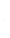 2 metres back from the touch-line            4 metres along from half-way line.            4 metres along from half-way line.           2 metes back from the touch -line_______________________________________________________________-_________________________________________________________________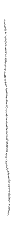 